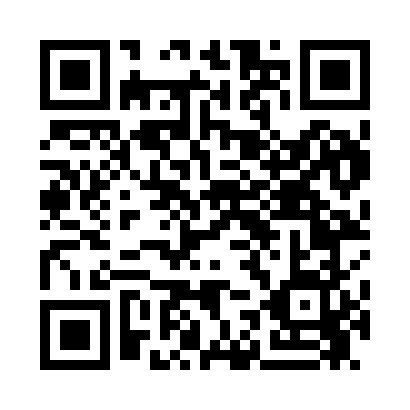 Prayer times for Aserdaten, New Jersey, USAWed 1 May 2024 - Fri 31 May 2024High Latitude Method: Angle Based RulePrayer Calculation Method: Islamic Society of North AmericaAsar Calculation Method: ShafiPrayer times provided by https://www.salahtimes.comDateDayFajrSunriseDhuhrAsrMaghribIsha1Wed4:335:5712:544:457:529:162Thu4:325:5612:544:457:539:183Fri4:305:5512:544:457:549:194Sat4:295:5312:544:467:559:205Sun4:275:5212:544:467:569:226Mon4:265:5112:544:467:579:237Tue4:245:5012:544:467:589:248Wed4:235:4912:544:477:599:269Thu4:215:4812:544:478:009:2710Fri4:205:4712:544:478:019:2811Sat4:185:4612:544:478:029:3012Sun4:175:4512:544:488:039:3113Mon4:165:4412:544:488:049:3214Tue4:145:4312:544:488:059:3415Wed4:135:4212:544:488:069:3516Thu4:125:4112:544:498:079:3617Fri4:115:4012:544:498:089:3818Sat4:105:3912:544:498:099:3919Sun4:085:3912:544:498:109:4020Mon4:075:3812:544:508:119:4121Tue4:065:3712:544:508:119:4322Wed4:055:3612:544:508:129:4423Thu4:045:3612:544:508:139:4524Fri4:035:3512:544:518:149:4625Sat4:025:3412:544:518:159:4726Sun4:015:3412:544:518:169:4827Mon4:005:3312:554:518:169:5028Tue3:595:3312:554:528:179:5129Wed3:595:3212:554:528:189:5230Thu3:585:3212:554:528:199:5331Fri3:575:3112:554:538:199:54